								November 7, 2016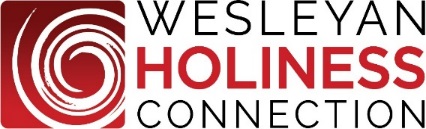 Last Friday the Steering Committee met in Glendora, CA at the Corporate Offices of America’s Christian Credit Union.  Mendell Thompson, CEO, hosted us and helped the group learn the impact of ACCU on all our churches in partnership with WHC. The agenda included discussions around issues including:Talking points important to a WH engagement with increasingly restrictive conditions;Empowering next generation leaders to own and carry the movement forward.I wish you could have been with us but hope this brief update will encourage your heart.JOINT BOARD RETREAT FOR COLLEGE/UNIVERSITIES – The talking points we discussed as a group will be used in an upcoming joint retreat of board members for 5 schools in SoCal. I have asked Jo Anne Lyon to join me in leading this one-day resourcing event. We hope this will be something other schools around the country may want to replicate.NEWEST BOOK: The Holy River of God – This book marks ten years of the WHC and is perhaps the most comprehensive and defining book available today on the Holiness movement.  With 35 authors, this book will give you a fabulous appreciation for the stream of the church in which we all work. Top writers from our denominations have contributed to this volume. One of our donors is helping us to put a copy in the hands of every trustee board member of all WHC colleges. I think you would be benefited by supplying a copy to your leaders. Feel free to email JoAnna Dias to help you with bulk orders. A complimentary copy is on its way to you!  NEXT GENERATION LEADERS – I have been burdened with a growing need to empower the next generation of leaders who will take on the mantle of this movement in coming years. This year both the Board and the Steering Committee spent a great deal of time considering this matter and how to integrate into our structure a growing presence and engagement of Next Gen leaders.  To that end:We have altered the bylaws of the WHC to increase the number of board members to 10 with the intention of adding younger leaders as they become identified over the coming year;We have initiated a plan for regional Next Gen gatherings in synch with some of the Regional Networks whereby younger leaders can help shape the relevance of the message and the nature of the structure going forward.  A team of four persons will be working with me on this effort:Kimberly Dirmann – Foursquare; John Richardson – COGIC; Carla Sunberg – Nazarene; JoAnna Dias – WHC. PRAY FOR – Meeting of 25 leaders in Manchester, England – Nov 11: to form a WHC Regional Network;Board of Trustees retreat – Dec 2 for: PLNU, Vanguard, Life Pacific, APU, Crestmont. Holiness Leaders’ Days this FallPresidents’ Network in Jan; Communications Officers’ Network in Feb; Fuller Network in Dec.All of our Regional Coordinators – inspiration, connection, motivation.FINANCIAL REPORT – I was so happy to report to the Steering Committee that ALL of our denominations had participated with their contribution for 2016!  What a blessing.  THANK YOU.  I will be sending our annual letter and invoice for annual contributions in January.  The letter will go to you and the invoice to your finance office.  On behalf of all other denominations and leaders – Thank you in advance for contributing in 2017.  Blessings,Kevin  					www.HolinessAndUnity.org 